Акция «Далевский диктант – 2016»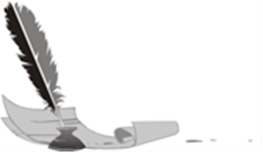 Задания для 7-8 классовСловарь Даля составляет неоспоримое сокровище. Это труд единственный в своем роде.И. А. Бодуэн де КуртенэI вариант. Напишите диктант. II вариант. Напишите диктант и выполните задание.III вариант.  Перечитайте начало главы «Словарь» из книги                                В. Порудоминского «Повесть о толковом словаре» и выполните задания.Как связать, слить в одно целое десятки тысяч разрозненных слов и превратить их в словарь живого русского языка?
Самое легкое – придерживаться алфавита. Но алфавит, как ни странно, не объединяет, а часто разъединяет слова. Вот, к примеру, слова-родственники: бывалый, быль, быть; в словаре, как и в языке, они должны стоять рядом, бок о бок, в одном гнезде. Но попробуй расставить их по алфавиту: вмиг между бывалым и былью окажутся и быдло и бык... Между братьями-близнецами ездить и ехать ляжет в алфавитном списке более сотни слов, ничего общего ни с какой ездой н_имеющих и объединенных тем только, что все начинаются с буквы е.Нет, Даля не устраивал привычный алфавитный порядок: «Самые близкие и сродные речения, при законном изменении своем на второй и третьей букве, разносятся далеко врозь и томятся тут и там в одиночестве; всякая живая связь речи разорвана и утрачена; слово, в котором не менее жизни, как и в самом человеке, терпнет и коснеет...». (117 слов) Слово – не просто «сочетание звуков, означающее предмет или понятие», но, по возвышенному толкованию Даля, именно в слове проявляется «исключительная способность человека выражать гласно мысли и чувства свои, дар говорить, сообщаться разумно...». Нет, Даля не устраивал привычный алфавитный порядок. Даль составлял не мертвый список – живой словарь. (158 слов)Задание1. Найдите в тексте ключевые слова.
2. Закончите предложения:По мнению Даля, «в слове не менее жизни, как и...»
Даль считал, что именно в слове проявляется «исключительная способность человека...»3. Какие антонимы к словам объединять, живой используются в тексте?
4. Выпишите из текста несколько словосочетаний с наречиями.
5. Используя материал текста (слова и словосочетания), составьте словарный диктант.Инструкция для учителяВремя проведения – 45 минМаксимальный балл – 10Проверка и оцениваниеI вариант	1.	Диктант проверяется по критериям проверки диктантов.II вариант Диктант проверяется по критериям проверки диктантов. Если ученик за диктант получил отметку «2», то к количеству баллов за грамматическое задание прибавлять только 1 балл.Максимальное количество баллов за грамматическое задание – 5 баллов. Количество баллов за грамматическое задание не должно превышать максимального:            Таким образом, каждый ученик получает за работу «5» - 10 баллов«4» -  9 – 8 баллов«3» - 7 – 5 баллов«2» -  4 балла и нижеIII вариантМаксимальное количество баллов за грамматическое задание – 5 баллов. Количество баллов за грамматическое задание не должно превышать максимального:            № задания12345итогоКол-во баллов111115 баллов№ задания12345итогоКол-во баллов111115 баллов